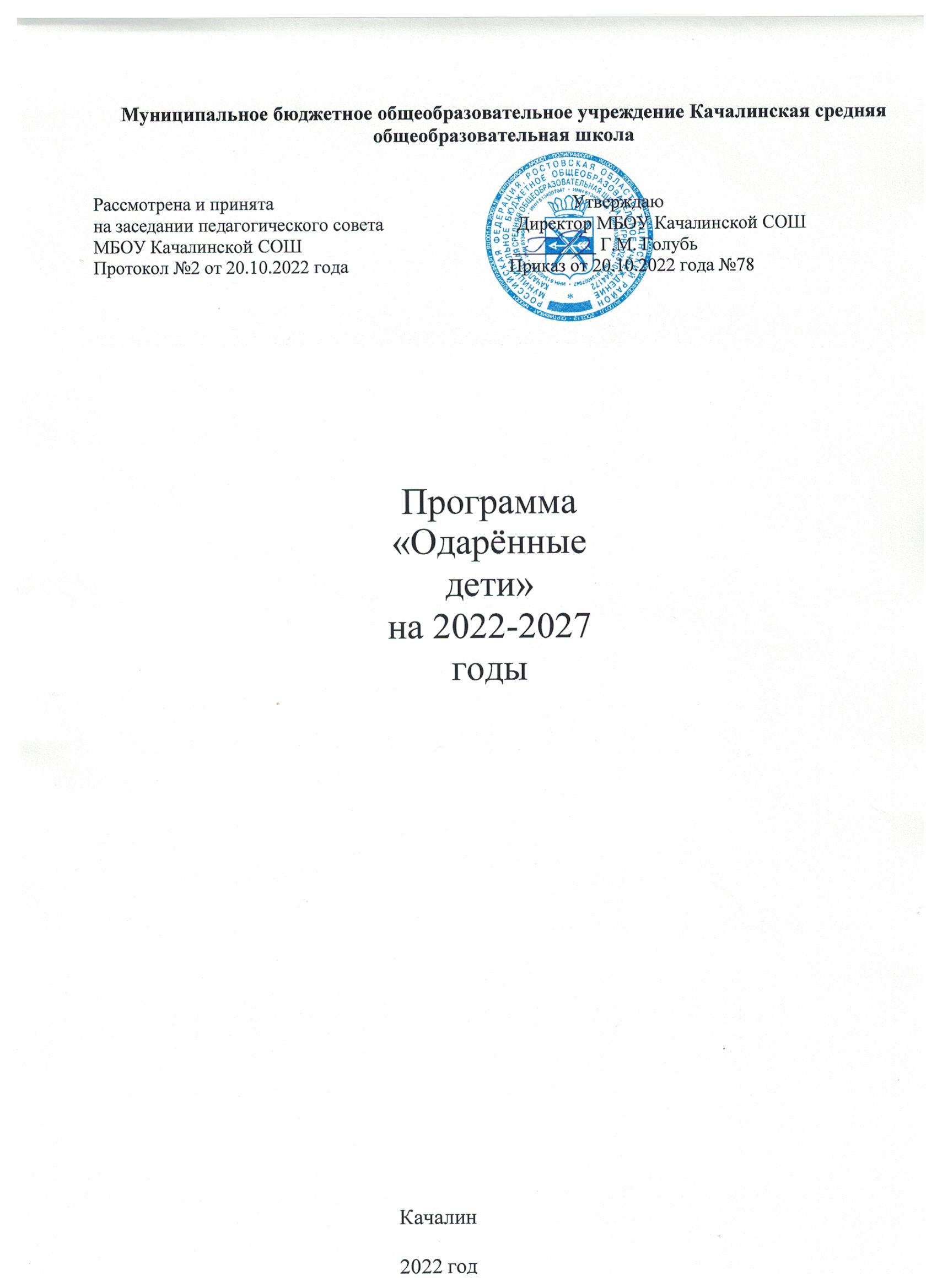 Паспорт программыРаздел IПояснительная записка«Если дети – национальное достояние любой страны, то одаренные дети – её интеллектуальный и творческийпотенциал» Р.Н. БунеевНациональная образовательная инициатива «Наша новая школа» обозначила начало формирования принципиально новой системы непрерывного образования, предполагающей постоянное обновление, индивидуализацию спроса и возможностей его удовлетворения. Главным результатом школьного образования должно стать его соответствие целям опережающего развития. Основной задачей тогда должно стать воспитание молодых людей, обладающих нестандартным мышлением, склонных к научным исследованиям, тех, кто будет готов заниматься внедрением результатов этих исследований в жизнь.Реформы, произошедшие в отечественной системе образования за последнее десятилетие, направленность на гуманистические, личностно - ориентированные и развивающие образовательные технологии изменили отношение к учащимся, проявляющим неординарные способности. Постепенно в общественном сознании начинает формироваться понимание того, что переход в век инновационных технологий   невозможен без сохранения и умножения интеллектуального потенциала, так как это один из решающих факторов экономического развития страны. Следовательно, создание условий, обеспечивающих раннее выявление, обучение и воспитание одаренных детей, реализация их потенциальных возможностей, составляет одно из перспективных направлений развития системы образования.Важнейшим приоритетом в такой ситуации становится интеллект, творческое развитие тех, которые в дальнейшем станут носителями ведущих идей общественного процесса. Поэтому, одаренные дети должны рассматриваться как национальное достояние страны и быть в центре специальных педагогических и социальных программ, поскольку самые большие надежды на улучшение условий жизни и процветание России связаны именно с одаренными молодыми людьми.Основания для разработки программы «Одарённые дети»Федеральный закон "Об образовании в Российской Федерации" от 29.12.2012 № 273 –ФЗ.Закон РФ от 24.07.1998 № 124-ФЗ «Об основных гарантиях прав ребенка в Российской Федерации».Подпрограмма "Одаренные дети" федеральной целевой программы "Дети России".Национальная образовательная инициатива «Наша новая школа» .Конвенция о правах ребенка.Программа развития Муниципального бюджетного общеобразовательного учреждения «Средняя школа № 7».Устав школы Муниципального бюджетного общеобразовательного учреждения«Средняя школа № 7» .Рабочая программа воспитания школы.Общая характеристика одарённостиНа сегодняшний день большинство психологов признают, что уровень, качественное своеобразие и характер развития одаренности — это всегда результат сложного взаимодействия наследственности (природных задатков) и социальной среды,опосредованного деятельностью ребенка (игровой, учебной, трудовой). При этом особое значение имеют собственная активность ребенка, а также психологические механизмы саморазвития личности, лежащие в основе формирования и реализации индивидуального дарования. По своей природной сути большинство детей талантливы, беда в том, что не все из них об этом знают. Проблема «нераскрытости» детей заключается в том, что воспитание в семье не всегда помогает раскрыться личности ребенка, а система образовательного процесса в школе не позволяет «рассмотреть» особенности каждого ребенка. Учебный процесс в общеобразовательной школе предполагает, что ребенок должен соответствовать стандарту тех требований, которые к нему предъявляются.Одаренность — это системное, развивающееся в течение жизни качество психики, которое определяет возможность достижения человеком более высоких (необычных, незаурядных) результатов в одном или нескольких видах деятельности по сравнению с другими людьми.Одарённый ребенок — это ребенок, который выделяется яркими, очевидными, иногда выдающимися достижениями (или имеет внутренние предпосылки для таких достижений) в том или ином виде деятельности.Различают следующие виды одарённости:интеллектуальная - связана с высоким уровнем интеллектуального развития. Такой ребенок поражает своими рассуждениями, в которых проявляется развитое не по годам мышление, он отличается наблюдательностью, прекрасной памятью, разносторонней любознательностью;академическая - проявляется в овладении конкретными учебными предметами. Ребенок отличается глубиной, легкостью, быстротой продвижения в какой-то одной области знаний, при этом в других областях он может ничем не выделяться и даже быть слабее своих сверстников;творческая одарённость (креативность) - способность человека изобретать, придумывать что-то новое, выдвигать самые разные фантастические идеи. Ребенок находит новые решения, получает оригинальные результаты; отличается изобретательностью, независимостью, гибкостью мышления, высоким уровнем развития воображения;художественная - является разновидностью творческой одаренности, ее следствия – высокие достижения человека в области художественного творчества и исполнительского мастерства: в живописи, музыке, скульптуре; актерские способности. Художественно одаренный ребенок проявляет незаурядные способности в любой из этих областей;социальная - успешность человека в общении, в межличностных отношениях. Ребенок легко приспосабливается к новым ситуациям, умеет и любит общаться со сверстниками и взрослыми; он хорошо понимает окружающих, популярен среди ровесников, в контактах с ними часто берет на себя инициативу, становится лидером, организатором;- психомоторная - тесно связана с разнообразными возможностями человеческого тела. Ребенок проявляет интерес к деятельности, требующей развития моторики, точности, ловкости движений, двигательной координации. Он, как правило, физически развит, хорошо владеет телом, показывает высокий уровень основных двигательных навыков (ходьба, бег, лазание, прыжки, умение бросать и ловить предметы).Таким образом, многогранность и сложность явления одаренности определяет целесообразность существования разнообразных направлений, форм и методов работы с одаренными детьми. Одаренным детям, независимо от области проявления одаренности, свойственны:уровень развития способностей;высокая степень обучаемости;творческие проявления (креативность);мотивация – огромный интерес, активность, увлеченность деятельностью в области одаренности ребенка.Сущность понятия «детская одарённость» можно выразить формулой:мотивация + интеллект + креативность = детская одарённость.Модель одарённого ребёнка•личность, здоровая физически, духовно – нравственно и социально;личность, способная самостоятельно находить выход из проблемной ситуации, осуществлять проектную деятельность, проводить исследования;личность,	обладающая	разносторонним	интеллектом,	высоким	уровнемкультуры;•личность, руководствующаяся в своей жизнедеятельности общечеловеческимиценностями и нормами, воспринимающая и другого человека как личность, имеющую право на свободу выбора, самовыражения;личность, готовая к осознанному выбору и освоению профессиональных образовательных программ отдельных областей знаний с учетом склонностей, сложившихся интересов и индивидуальных возможностей.Актуальность программыВ свете Концепции модернизации остро встает вопрос поиска путей повышения социально-экономического потенциала общества. Это возможно только в случае роста интеллектуального уровня тех, которые в дальнейшем станут носителями ведущих идей общественного процесса.Сегодня школьное образование, традиционно считавшимся основным, не решает своей главной задачи. Оно не может обеспечить ребенка гарантией того, что уровень полученного им образования достаточен для дальнейшего обучения и успешной реализации в разнообразных сферах деятельности своих способностей. Школа гарантирует лишь некий стандарт, который оказывается недостаточным в реальной жизни. Это и заставляет усиленно искать возможности решения данной проблемы, используя весь арсенал системы основного общего и среднего (полного) общего и дополнительного образования (развитие проектной и исследовательской    деятельности,    организация     предпрофильной     подготовки учащихся, кружковая работа).Данная программа «Одарённые дети» соответствует целям реформирования образования в России, идеалам его гуманизации, поскольку она содействует реализации творческого потенциала детей, обеспечивает условия для саморазвития учащихся, для повышения их мотиваций к познанию и самовоспитанию. При этом в школе возникает особая форма организации обучающей деятельности, нацеленная на обоснование принципиально новой системы образования детей повышенного уровня обучаемости, на определение парадигмы развивающего вариативного образования для одаренных детей.Концепция программыРабота с одарёнными и способными детьми, их поиск, выявление и развитие должны стать одним из важнейших аспектов деятельности педагогического коллектива школы. Основной акцент сделан на то, что выявление одаренных детей должно начинаться уже в начальной школе на основе наблюдения, изучения психологических особенностей, речи, памяти, логического мышления. Ни одна из форм работы не может являться самоцелью и выступать в отрыве от других. В частности, диагностика одаренности должна служить не целям отбора, а средством для наиболее эффективного обучения и развития одаренного ребенка.Главная идея, положенная в основу концепции – создание современной образовательной среды, обеспечивающей условия для формирования и совершенствования всесторонне развитой, конкурентоспособной личности.Стратегическая цель – образовательный процесс должен быть направлена на освоение современных компетентностей, отвечающих индивидуальным особенностям школьников, различному уровню содержания образования, условиям развития школы в целом, в процессе создания условий для максимального раскрытия творческого потенциала участников образовательного процесса.Раздел IIЦель и задачи программы «Одарённые дети»Цель: создать условия для выявления, поддержки и развития одаренных детей, их самореализации, профессионального самоопределения в соответствии со способностями.Задачи:изучение природы детской одаренности;выявление и отбор как собственно одаренных и талантливых детей, так и способных, создание условий для развития творческого потенциала личности таких школьников;разработка научно-методического обеспечения диагностики, обучения и развития одаренных детей.создание базы данных в рамках Программы;внедрение в учебный процесс интерактивных технологий;развитие сферы дополнительного образования, удовлетворяющего потребности, интересы детей;подготовка и повышение квалификации кадров по работе с одареннымидетьми.Стратегия работы с одарёнными детьмиI этап: аналитический – выявление одаренных детей, активизация урочной и внеурочной деятельности как единого процесса, направленного на развитие познавательных способностей учащихся.этап: диагностический – на этом этапе проводится индивидуальная оценка познавательных, творческих возможностей и способностей ребенка через различные виды деятельности: учебную и внеклассную. Содержание работы с одаренными учащимися определяется в рамках каждой из учебных дисциплин. Содержание учебного материала должно настраивать учащихся на непрерывное обучение, процесс познания должен быть для таких детей самоценным.этап: формирование, углубление и развитие способностей обучающихся – старшее звено школы является особым образовательным пространством, в рамках которого, с одной стороны, завершается выполнение обществом его обязательной функции по формированию социально-адаптированной личности, а с другой стороны, реально происходит постепенная переориентация доминирующей образовательной парадигмы с преимущественной трансляцией системы ЗУНов к созданию условий для становления комплекса компетенции, которые рассматриваются как способности человека реализовать свои замыслы в условиях многофакторного информационного и коммуникационного пространства.Раздел IIIСроки и этапы реализации Программы 2022-2027 гг.этап (2022 год): подготовительный этапЦель: разработка системы работы с одаренными учащимися.Задачи:изучение нормативной базы, подзаконных актов;разработка программы работы с одаренными учащимися;изучение материально-технических, педагогических условий для успешной реализации программы.Создание:банка данных по одаренным детям;банка творческих работ учащихся;банка текстов олимпиад и интеллектуальных конкурсов;рекомендаций по работе с одаренными детьми.Организация:выявление одаренных детей;системы дополнительного образования;внеклассной работы по предмету;индивидуальных занятий с одаренными детьми.этап (2023 годы): организационно – диагностическийЦель: выявление одарённых детей, формирование системы работы с одаренными учащимися в школе, апробация системы работы с одаренными учащимися.Задачи:диагностика склонностей учащихся;разработка психолого-методических рекомендаций по работе с одаренными детьми,	материалов для проведения классных часов,	викторин, праздников,конкурсов, конференций, фестивалей;3 этап (2024- август 2027 годы): практический Цель: реализация мероприятий программы. проведение олимпиад, конкурсов, фестивалей, выставок детского творчества;систематизация мероприятий по работе с одаренными детьми;формирование отдела методической библиотеки школы по работе с одарёнными детьми.адаптация учебных программ, факультативов, элективных курсов;повышение квалификации педагогов.4 этап (сентябрь-декабрь 2027 года): аналитический этап Цель: подведение итогов реализации программыЗадачи:анализ итогов реализации программы;достижение преемственности в воспитании и развитии детей на всех этапах обучения в школе;коррекция затруднений педагогов в реализации программы;создание портфолио ОД;обобщение результатов работы школы.План мероприятий реализации программы«Одаренные дети» на 2022-2027 годыПерспективный план деятельности по реализации программы «Одаренные дети»Основные направления программыНормативно-правовое: обеспечивает	нормативно-правовую базу, контроль и анализ деятельности, права и социальную поддержку одаренных детей.Диагностическое: проведение диагностики одарённых детей, формирование пакета диагностических методик для выявления одаренности, создание банка данных «Одарённые дети».Без информации об общем уровне психического развития и индивидуальных особенностях одаренности ребенка невозможно правильно выстроить процессы образования и воспитания. За более чем столетнюю историю развития тестологии (науке о психодиагностике) специалистами разработано огромное количество методик детской одаренности.К числу наиболее значимых относятся:•диагностика интеллекта – А. Бине, Д.Векслера, Дж. Равена;•диагностика творческих способностей – Дж. Гилфорда, П. Торренса и другие.Принципы организации диагностики:принцип долговременности;принцип использования тренинговых методов и заданий;принцип комплексного оценивания;принцип участия различных специалистов.Диагностическое обследование может быть поделено на четыре этапа:1. Этап предварительного поиска (сбор предварительной информации о ребенке). 2.Оценочно-коррекционный этап (уточнение, конкретизация информации, полученной на этапе поиска).Этап самостоятельной оценки.Этап заключительного отбора.Изучение методик диагностики детской одаренности психологами, учителями и родителями и их применение в практической деятельности – основное направление работы с одарёнными детьми.Научно-методическое: внедрение в образовательный процесс технологий здоровьесбережения, информационно-коммуникационных технологий, индивидуального и дифференцированного обучения, направленных на удовлетворение образовательных потребностей каждого школьника с учетом его склонностей, интересов, учебно- познавательных возможностей.Включает информационную и научно-методическую помощь, создаёт условия для отработки и применения, новых педагогических технологий. Осуществляет апробацию научных, психолого-педагогических разработок, внедрение развивающих программ, позволяющих успешно осуществлять образовательную деятельность. Создаёт банк образовательных программ и методических материалов для работы с одарёнными детьми. Психолого-педагогическое: включает в себя практическую диагностико - прогностическую и психологическую деятельность.Мотивационное: создание	научного	общества	учащихся;	методическое сопровождение научного общества школьников.Кадровое направление: повышение квалификации педагогов на разных уровнях; организация постоянно действующего семинара для педагогических работников.Принципы, заложенные в основу программыОриентация на дифференциацию процесса обучения - обновление методов обучения, использование современных образовательных технологий. Это выражается в замене традиционных методов обучения диалоговыми формами общения учитель-ученик, ученик-ученик, при работе в микрогруппах, в использовании ИКТ, технологии разно уровневого обучения, проектной деятельности.Принцип целостности образования– это единство процессов развития, обучения, воспитания учащихся, адекватность педагогических технологий задачам обучения.Принцип индивидуализации – подразумевающий всесторонний и всеобъемлющий учет уровня развития способностей каждого ученика, формирование на этой основе индивидуальных программ развития и обучения.Принцип вариативности предполагает гибкое сочетание обязательных базовых и профильных предметов, курсов по выбору, дополнительного образования, позволяющих учащемуся раскрыть и развить склонностями и способностями, с учетом его возрастных особенностей и уровня развития.Принцип развивающего обучения опирается на зону ближайшего развития ребенка и способствует ускорению развития.Принцип обновления содержания и методов обучения – использование эффективных образовательных технологий, внедрение в практику инноваций, ФГОС.Приоритетные направления:реализация государственной и региональной политики в сфере образования;сохранение и укрепление здоровья учащихся;обеспечение оптимального уровня образованности, который характеризуется способностью решать задачи в различных сферах жизнедеятельности, опираясьна социальный опыт;создание комплекса условий, обеспечивающих доступность качественного образования с учётом образовательных потребностей жителей города и факторов его социально-экономического развития.Принципы реализации программы:Принцип социальной обусловленности и непрерывного обновления целей, содержания и методов обучения одаренных детей. Данный принцип предполагает подготовку личности одаренного ребенка к вхождению в современное мировое сообщество, реализацию социального заказа образованию на формирование и развитие базовых компонентов социокультурных компетенций.Принцип единства, преемственности целей, содержания и методов воспитания и обучения, обеспечивающий единое образовательное пространство, целостность образовательной системы для одарённых детей.Принцип индивидуально-личностной ориентации, право на самореализацию, самобытность, автономию, свободное развитие, что является основным критерием успешного образования и развития одаренного ребенка.Принцип единства деятельностного и творческого подходов к содержанию и организации процесса педагогической, психологической и социальной поддержки одаренных детей.Кадровое обеспечениеПодготовка педагогических кадров по выявлению, обучению и развитию одаренных детей занимает одно из ключевых мест в работе с одаренными детьми, является необходимым условием претворения в жизнь программы «Одарѐнные дети». Профессионально-личностная квалификация педагогов, работающих с одарѐнными детьми, имеет свою специфику, которая выражается в наличии следующих компонентов:психолого-педагогические знания, умения и навыки, являющиеся результатом активного усвоения психологии и педагогики одарённости;профессионально значимые личностные качества педагогов: высокий уровень развития познавательной и внутренней профессиональной мотивации; стремление к личностному росту.Подготовка педагогов к работе с одарёнными детьми должна обеспечивать становление и развитие как базового, так и специфического компонентов из профессиональной квалификации:создание психолого-педагогических условий для развития профессионального мастерства;формирование	комплексного	подхода	(психолого-педагогического	и профессионально-личностного) к образованию педагогических кадров;определение профессионально-личностных качеств педагогов, работающих с одарёнными детьми.Участники реализации программыРуководители:администрация школы;руководитель творческой группы по работе с одарёнными детьми.Творческая группа:учителя, педагоги дополнительного образования;социально-психологическая служба школы;библиотекарь;Участники:обучающиеся школы;родители.Механизм реализации программыПрофессионализм и ответственность педагогического коллектива о будущем выпускников школы, являются гарантом реализации программы. Выполнение мероприятий по реализации Программы «Одарённые дети» планируется осуществлять в рамках годовых и перспективных планов Программы. Для организации работы по выполнению этапов реализации программы, проведения планируемых мероприятий и оценки их эффективности, приказом директора школы создана творческая группа по работе с одарёнными детьми.Направления работы по реализации программыразработка учебных и дополнительных образовательных программ;  контрольного, тестового материала для одаренных учащихся;диагностика – как неотъемлемая часть развития интеллекта, его исходноеначало;создание благоприятных условий для реализации творческого потенциалаодаренных детей;развитие творческих способностей учащихся;поощрение и стимулирование дальнейшей творческой деятельности учащихся;организация	методической	работы	с	учителями	по	реализации	данной программы.ДиагностикаИзучение диагностических методик, основанных на валидности, доступности, информативности.Создание банка тестов для диагностирования учащихся с 5 по 11 классы по определению интеллектуальных способностей; банка данных одарённых детей.Изучение круга интересов умственной деятельности учащихся путем анкетирования.Изучение личностных потребностей одаренных учащихся путем собеседования.Изучение работы учащихся на уроке путем посещения занятий учителями - предметниками.Разработка программ и методик для работы с одаренными детьми.Методическая работаИсполнение государственных принципов образования (Федеральный закон "Об образовании в Российской Федерации" от 29.12.2012 N 273-ФЗ).Формирование нормативно-правовой базы, направленной на социальную защиту и поддержку одаренных детей.Организация методической работы с педагогическим коллективом, обеспечение учебно - методической литературой.Совместная	коррекционно-методическая	работа	учителей-предметников, педагоговдополнительного образования и педагога - психолога.Разработка системы мер по повышению квалификации педкадров, работающих с одаренными детьми.Ежегодный анализ состояния и результатов работы учителей с одарѐнными детьми, принятие необходимых управленческих коррекционно-направляющих решений.Организация необходимой психолого-педагогической работы среди родителей способных и одарённых детей.Создание банка педагогической информации по работе с одаренными детьми.Развитие интеллектуальных и творческих способностей одарённых детей:Доступность	и	широкое	привлечение	учащихся	к   проведению	олимпиад, конкурсов, соревнований и фестивалей различного уровня.Использование в практике работы с одаренными детьми следующих приемов:повышение степени сложности практических заданий;выполнение творческих тематических заданий;выполнение проблемно-поисковых и проектных работ;приобщение (в различных формах) к работе учителя;введение широкого круга разнообразных по тематике факультативов, элективных курсов, дополнительных кружков.Создание благоприятных условий для реализации личностного роста одарённых детейПостроение предметно-пространственной среды, обеспечивающей развитие способностей каждого одаренного ребенка и реализацию творческого потенциала педагогов.Подготовка кадров.Организация консультативной помощи для обучающихся целенаправленных на творческую самореализацию и самодостаточность.Информирование обучающихся о новейших достижениях науки в избранной ими области умственной и творческой деятельности.Знакомство обучающихся с новинками литературы. Организация помощи ученикам в подборе необходимой литературы.Обеспечение высокого уровня компьютерной грамотности талантливых учеников.Предоставление творческих дней для подготовки к олимпиадам, конкурсам, соревнованиям, фестивалям.Увеличение времени для самостоятельной работы обучающихся и создание стимулирующих условий при наличии оригинальности, рациональности творчества в результатах самостоятельной работы.Стимулирование и поощрение интеллектуальной и творческой деятельностиодарённых детейСоздание в школе постоянно действующих стендов, посвященных победителям и призерам олимпиад, конкурсов, соревнований и фестивалей различного уровня.Выносить на публичное слушание поощрение успехов обучающихся (линейки, объявления и т.д.).Награждение почётными грамотами отличников учебы по итогам года.Отмечать заслуги родителей в воспитании одаренных детей на родительских и школьных собраниях.Контроль реализации программы «Одарённые дети»Включение в план внутришкольного контроля вопросов организации и отслеживания результатов работы с одарёнными детьми.Проведение контрольных срезов, тестов, анкетирования учащихся творческого уровня. 3.Проведение	школьных	конкурсов,	олимпиад,	соревнований,	фестивалей, творческих выставок.Ежегодный анализ плана реализации программы.Систематическое рассмотрение вопросов организации работы с одарёнными детьми на заседаниях ШМО классных руководителей.Раздел IVОбучение и развитие одаренных детейНачальная школа – при обучении и развитии одаренных детей в начальной школе (I- IV классы) важную роль играют уроки творчества, работа в кружках (художественных, технического творчества, конкурсы, интеллектуальные игры и др.) Вводятся элементы обучения по индивидуальным программам.Средняя ступень (V – VIII классы) – расширяется тематика кружков и секций при школе, проводятся факультативы, значительную роль играет обучение по индивидуальным и интегрированным программам. Сфера проявления одарѐнности связана с четырьмя потребностями — в общении, самовыражении, самоутверждении и самопознании.Старшая ступень (IX – XI классы) – акцент работы с одаренными детьми смещается в сторону работы по индивидуальным программам. Формируются профильные классы, классы с углубленным изучением предметов, элективные курсы. Это период первоначального профессионального творчества и время приобретения опыта коллективного творчества.Задачи обучения заключаются не только в том, чтобы обеспечить усвоение школьными программами по разным предметам, но и в том, чтобы продвинуть учащихся в развитии. Особое значение работа над развитием имеет, как и в начальных классах, так и далее, являющихся фундаментом дальнейшего становления личности школьника.Основные контуры развития – это то, к чему мы должны стремиться, это те качества, на которые следует обратить особое внимание, стремление к формированию иразвитию ребенка – это задача каждого учителя. Какие же специфические качества, и в каком виде деятельности мы можем развивать у наших учеников?Сфера познавательного развития (интеллект и творчество):умение нестандартно мыслить, предлагать неожиданные, оригинальные решения;способность находить альтернативные пути решения проблем;изобретательность в выборе и использовании различных предметов (например, использование в играх не только игрушек, но и мебели, предметов быта и т.д.);способность увлекаться, уходить «с головой» в интересное задание;большой словарный запас;умение четко излагать свои мысли;интерес к решению сложных задач, требующих умственного усилия;наблюдательность, интерес к анализу событий и явлений;способность долго удерживать в памяти символы, буквы, слова;умение быстро запоминать услышанное и прочитанное без специального заучивания;проявление разносторонней любознательности;умение делать выводы и обобщения.Психосоциальная сфера:самостоятельность, умение принимать решения;настойчивость в выполнении задания;готовность отстаивать свою точку зрения, независимость в суждениях;склонность к лидерству;склонность к самоанализу;терпимость к критике;уверенность в своих силах.Обучение одарённых детей в условиях общеобразовательной школыОбучение одаренных детей в условиях общеобразовательной школы осуществляться на основе принципов дифференциации и индивидуализации (с помощью выделения групп учащихся в зависимости от вида их одаренности, организации индивидуального учебного плана, обучения по индивидуальным программам  отдельных учебным предметов и т.д.).Работа по индивидуальному плану и составление индивидуальных программ обучения предполагают использование современных информационных технологий (в том числе дистанционного обучения), в рамках которых одаренный ребенок может получать адресную информационную поддержку в зависимости от своих потребностей.Занятия по свободному выбору — факультативные и особенно организация малых групп — в большей степени, чем работа в классе, позволяют реализовать дифференциацию обучения, предполагающую применение разных методов работы. Это помогает учесть различные потребности и возможности одаренных детей.Основные подходы к разработке учебных программОбщие принципы обучения:принцип развивающего и воспитывающего обучения;принцип индивидуализации и дифференциации обучения;принцип учета возрастных возможностей.В обучении одаренных детей применяются четыре основных подхода:Ускорение. Этот подход позволяет учесть потребности и возможности определенной категории детей, отличающихся ускоренным темпом развития. Но он должен применяться с особой осторожностью и только в тех случаях, когда в силу особенностей индивидуального развития одаренного ребенка и отсутствия необходимых условий обучения применение других форм организации учебной деятельности не представляется возможным. Систематическое применение ускорения в форме раннего поступления или перепрыгивания через классы своим неизбежным результатом имеет более раннее окончание школы, чтоможет свести на нет все преимущества продвижения одаренных учащихся в соответствии с их повышенными познавательными возможностями. Следует иметь в виду, что ускорение обучения оправдано лишь по отношению к обогащенному, и в той, или иной мере, углубленному учебному содержанию. Позитивным примером такого обучения могут быть летние лагеря, творческие мастерские, мастер-классы, предполагающие прохождение интенсивных курсов обучения по дифференцированным программам для одаренных детей с разными видами одаренности.Углубление. Данный подход эффективен по отношению к детям, которые обнаруживают особый интерес по отношению к той или иной конкретной области знания или творческой деятельности. При этом предполагается более глубокое изучение ими тем, дисциплин или областей знания. Практика обучения одаренных детей с углубленным изучением учебных дисциплин позволяет отметить ряд положительных результатов: высокий уровень компетентности в соответствующей предметной области знания, благоприятные условия для интеллектуального развития учащихся и т.п. Однако применение углубленных программ не может решить всех проблем.Во-первых, далеко не все дети с общей одаренностью достаточно рано проявляют интерес к какой-то одной сфере знаний или деятельности, их интересы зачастую носят широкий характер.Во-вторых, углубленное изучение отдельных дисциплин, особенно на ранних этапах обучения, может способствовать «насильственной» или слишком ранней специализации, наносящей ущерб общему развитию ребенка.В-третьих, программы, построенные на постоянном усложнении и увеличении объема учебного материала, могут привести к перегрузкам и, как следствие, физическому и психическому истощению учащихся. Эти недостатки во многом снимаются при обучении по обогащенным программам.Обогащение. Этот подход ориентирован на качественно иное содержание обучения с выходом за рамки изучения традиционных тем, за счет установления связей с другими темами, проблемами или дисциплинами. Занятия планируются таким образом, чтобы у детей оставалось достаточно времени для свободных, нерегламентированных занятий любимой деятельностью, соответствующей виду их одаренности. Кроме того, обогащенная программа предполагает обучение детей разнообразным приемам умственной работы,	способствует	формированию	таких	качеств, как: инициатива, самоконтроль, критичность, широта умственного кругозора и т.д., обеспечивает индивидуализацию обучения за счет использования дифференцированных форм предъявления учебной информации. Такое обучение может осуществляться в рамках инновационных образовательных технологий, а также через погружение учащихся в исследовательские проекты, использование специальных тренингов.Проблематизация. Этот подход предполагает стимулирование личностного развития учащихся. Специфика обучения в этом случае состоит в использовании оригинальных объяснений, пересмотре имеющихся сведений, поиске новых смыслов и альтернативных интерпретаций, что способствует формированию у учащихся личностного подхода к изучению различных областей знаний, а также рефлексивного плана сознания. Как правило, такие программы не существуют как самостоятельные (учебные, общеобразовательные). Они являются либо компонентами обогащенных программ, либо реализуются в виде специальных внеучебных программ и позволяют максимально учесть познавательные и личностные особенности одаренных детей.Методы и средства обучения одарённых детейИндивидуально-образовательная	программа -	реальный	помощник	в сотрудничестве ученика и учителя, результат которого – рост ученика, как в личностном, таки образовательном плане. Нацеливание самого ученика на результат - главное при выполнении индивидуальной программы.Методы обучения, как способы организации учебной деятельности учащихся, являются важным фактором успешности усвоения знаний, а также развития познавательных способностей и личностных качеств. Применительно к обучению интеллектуально одаренных учащихся, безусловно, ведущими и основными являются методы творческого характера: проблемные, поисковые, эвристические, исследовательские, проектные — в сочетании с методами самостоятельной, индивидуальной и групповой работы. Эти методы имеют высокий познавательно-мотивирующий потенциал и соответствуют уровню познавательной активности и интересов одаренных учащихся. Они эффективны для развития творческого мышления и многих важных качеств личности познавательной мотивации, настойчивости, самостоятельности, уверенности в себе, эмоциональной стабильности и способности к сотрудничеству.Процесс обучения одаренных детей должен предусматривать наличие и свободное использование разнообразных источников и способов получения информации, в том числе через компьютерные сети. В той мере, в какой у обучающегося есть потребность в быстром получении больших объемов информации и обратной связи о своих действиях, необходимо применение компьютеризованных средств обучения. Полезными могут быть и средства, обеспечивающие богатый зрительный ряд. В целом, в обучении одаренных детей, эффективность использования средств обучения определяется главным образом содержанием и методами обучения, которые реализуются с их помощью.Педагогические технологииТак   как   большинство   старшеклассников   мотивированы на   продолжение   учебы и стремятся подготовить себя к профессиональной деятельности, наиболее эффективными являются технологии, которые реализуют идею индивидуализации обучения и дают простор для творческого самовыражения и самореализации учащихся. Это, прежде всего, технология проектного обучения, которая сочетается с технологией проблемного обучения, и методика обучения в «малых группах».Технология проблемного обучения.Эту технологию мы рассматриваем как базовую, поскольку преобразующая деятельность ученика может быть наиболее эффективно реализована в процессе выполнения заданий проблемного характера. Как показывает опыт, решение задач проблемного содержания обеспечивает высокий уровень познавательной активности учащихся.Структура процесса проблемного обучения представляет собой комплекс взаимосвязанных и усложняющихся ситуаций. Реализуя технологию проблемного обучения, учитель использует проблемные вопросы в форме познавательной (проблемной) задачи.Алгоритм решения проблемной задачи включает четыре этапа:осознание	проблемы,	выявление	противоречия,	заложенного	в	вопросе, определение разрыва в цепочке причинно-следственных связей;формирование гипотезы и поиск путей доказательства предположения;доказательство гипотезы, в процессе которой учащиеся переформулируют вопрос или задание;общий вывод, в котором изучаемые причинно-следственные связи являются и выявляются новые стороны познавательного объекта или явления.Таким образом, совокупность целенаправленно сконструированных задач, создающих проблемные ситуации, призвана обеспечить главную функцию проблемного обучения - развитие умения мыслить на уровне взаимосвязей и зависимостей. Это позволяет школьникам приобрести определенный опыт творческой деятельности, необходимый в процессе ученических исследований.Методика обучения в малых группах.Данная методика наиболее эффективно применяется на семинарских занятиях. Суть обучения в «малых группах» заключается в том, что класс разбивается на 3-4 подгруппы. Целесообразно, чтобы в каждую из них вошли 5-7 человек, поскольку в таком количестве учебное взаимодействие наиболее эффективное.Каждая микро группа готовит ответ на один из обсуждаемых на семинаре вопросов, который она может выбирать как по собственному желанию, так и по жребию. При обсуждении вопросов участники каждой группы выступают, оппонируют, рецензируют и делают дополнения. За правильный ответ школьники получают индивидуальные оценки, а«малые группы» - определенное количество баллов.Игровая ситуация позволяет создать на семинаре необходимый эмоциональный настрой и побудить школьников к более напряженной и разнообразной работе.Технология проектного обучения.В основе системы проектного обучения лежит творческое усвоение школьниками знаний в процессе самостоятельной поисковой деятельности, то есть проектирования. Продукт проектирования - учебный проект, в качестве которого могут выступать текст выступления, реферат, доклад и т.д.Важно, что проектное обучение по своей сути является личностно ориентированным, а значит позволяет школьникам учиться на собственном опыте и опыте других. Это стимулирует познавательные интересы учащихся, дает возможность получить удовлетворение от результатов своего труда, осознать ситуацию успеха в обучении.Педагогическое управление проектамиЭлективные курсыЭлективные курсы, как одна из форм организации образовательного процесса, представляет собой систему учебных занятий, содержание которых позволяет ученикам выполнить свои исследовательские проекты, углубленно изучить отдельные разделы школьной программы или получить знания в интересующих их областях знаний.Своеобразие элективного курса заключается в том, что основу его содержания составляют темы, которые не рассматриваются на уроках, но доступны и интересны для изучения; требует активной работы с дополнительной литературой, самостоятельного осмысления проблем, умения работать с устным источником информации учителя. Наиболее актуальны элективные курсы в старших классах, где учебный материал может быть сгруппирован крупными блоками. К тому же обычно старшеклассники уже имеют опыт самостоятельной творческой деятельности.Элективный курс проводится поэтапно. На первом этапе учитель проводит диагностику уровня учебных возможностей, познавательных интересов, мотивов деятельности учащихся. Затем педагог разрабатывает примерную тематику исследовательских проектов, которые могут быть выполнены в рамках спецкурса, затем учитель проводит групповые консультации, цель - познакомить учащихся с основными приемами работы над исследовательским проектом, объясняет цели и задачи спецкурса как средства подготовки учащихся к самостоятельной работе над проектом. Основная часть занятий предполагает проблемное изложение нового материала. Изучение элективного курса представляет собой проект и подготовку творческой работы к защите.Раздел VОсновные формы работы и поддержки одарённых детейКрайне важно пробудить в ребенке познавательную мотивацию, но для развития его одаренности и тем более для обеспечения полноценной творческой отдачи этого еще недостаточно. Необходимо предоставить ему возможности адекватно удовлетворять пробудившуюся страсть к познанию. Поддержка одаренных детей и учащихся - обеспечение оптимальных условий их обучения и развития.Цели и задачи:выявление конкретных трудностей, с которыми сталкиваются одарённыйребенок;разработка эффективных форм помощи одаренным детям;оказание социальной помощи одаренным детям;использование стимулирующих факторов для одаренных детей на уровнешколы, района.Формы работы с одарёнными детьми (индивидуальная и групповая)организация факультативных и кружковых (дополнительное образование) занятий в школе;работа с одаренными детьми в условиях обычных классов (на основе внедрения развивающих и личностно-ориентированных методов обучения, нетрадиционных форм работы на уроке);проектная	деятельность	(работа	по	исследовательским	и творческим проектам);участие в предметных олимпиадах, конкурсах, фестивалях, соревнованиях, творческих выставках;поддержка участия детей во всероссийских и международных предметных олимпиадах;участие в акции «Я - гражданин России»; научно-практической конференции«Шаг в будущее»;проведение	психологических	тренингов:	интеллектуальных,	личностного роста, развитию креативности;психолого-методическое сопровождение работы с одаренными детьми;консультации	для	детей,	подростков	и	родителей,	нуждающихся	в психологической поддержке.Обоснование проблемы в работе с одарёнными детьмиВ свете Концепции модернизации остро встает вопрос поиска путей повышения социально-экономического потенциала общества. Это возможно только в случае роста интеллектуального уровня подрастающего поколения.Интеллектуальный потенциал общества во многом определяется выявлением одаренных детей и работой с ними. Это связано с развитием образования, которому присущи унификация и профильность, с ужесточением требований молодежного рынка труда, отсутствием механизма социальной поддержки для талантливой молодежи. В современную эпоху, эпоху становления постиндустриального общества, когда значение интеллектуального и творческого человеческого потенциала значительно возрастает, работа с одаренными и высоко мотивированными детьми является крайне необходимой.Переплетение семейных, школьных и личностных проблем одаренных детей предполагает ориентацию психолога и учителя на причины, порождающие этипроблемы, а также характер необходимой психологической помощи каждому ребенку.В числе самых значимых проблем в школе по работе с одаренными детьми являются следующие:отсутствие научного руководителя  в школе;отсутствие возможности обмена опытом;обобщение опыта работы с одаренными детьми.Образовательные и социальные риски при реализации программы«Одарённые дети»неправильное или неадекватное выявление одаренности ребенка, что может привести   к    тому,    что    ребенок,    ранее    проявлявший    способности    в    избранной им деятельности, может не достигнуть высоких результатов. И, как следствие, не оправдать возложенных на него надежд. В результате у него может сформироваться заниженная самооценка, а проявления истинной одаренности снизятся;рост и углубление социальной, интеллектуальной и педагогической пропасти между «одаренными» и «обычными» школьниками, невнимание к последним. Это приведет к тому, что потенциально одаренные дети, чью одаренность в силу обстоятельств не удалось выявить, не смогут в полной мере проявиться и тем самым не войдут в число одаренных;в результате неправильных действий в рамках программы «Одарённые дети» может произойти снижение социального престижа и значимости данной работы среди родителей, педагогов и учащихся школы.Раздел VI Работа с родителямиЗнают ли родители об индивидуальных особенностях и склонностях своих детей?Готовы ли они поддержать искру любознательности, развить высокую познавательную активность в своём ребенке? К сожалению, не всегда. Поэтому работа с одаренными детьми в школе, без тесного контакта с родителями невозможна и малоэффективна.Практическая работа может решаться через:Анкетирование	родителей	с	целью	оказания	психолого-педагогической помощи при обучении и воспитании ОД.Чтение	научно-популярных	циклов	лекций	по	проблемам развития одаренных детей.Подбор научной и практической литературы для родителей.Организация обучения детей в системе дополнительного образования.Одаренным детям иногда бывает довольно трудно адаптироваться к условиям обучения в массовой школе. Причины этого и пути устранения психологического дискомфорта следует искать учителю совместно с родителями ученика, т.к. такой ребенок и в семье не всегда имеет психологическую поддержку и возможность реализовать свои потенциальные возможности.При организации работы с одаренными детьми следует:учитывать характер семейных отношений и развитие эмоционально – волевыхкачествсоздавать условия для освоения родителями способов формирования у ребенка положительной «Я – концепции», как важнейшего условия полной реализации интеллектуальных возможностей одаренного ребенка;оказывать помощь в создании соответствующего семейного микроклимата.организовывать мероприятия для совместного участия детей и родителей («Ученик года» и др.);использовать общешкольные родительские собрания для демонстрации родительской общественности примеров проявления одаренности ребенка в различных областях жизни (защита проекта, номер художественной самодеятельности, выставка творческих работ, портфолио и др. )Развитию одаренности детей младшего школьного возраста способствуют высокие познавательные интересы самих родителей, которые, как правило, не только заняты в сфере своей профессии, но и имеют разного рода интеллектуальные «хобби». В общении с ребенком они всегда выходят за круг бытовых проблем, в их общении часто представлена, так называемая совместная познавательная деятельность — общие игры, совместная работа на компьютере, экскурсии, походы, активное обсуждение любимых героев литературных произведений. Таких родителей с детьми объединяют общие познавательные интересы, на основе которых между ними возникают устойчивые дружеские отношения.Средний и старший возрастной этап является наиболее привлекательным для родителей с точки зрения формирования интеллектуально-творческих способностей ребенка и его самоопределения.Следовательно, задача каждого учителя - разработать систему рекомендаций для родителей по воспитанию, развитию и обучению, оказанию психолого-педагогической поддержки семьям, имеющим способных и одаренных детей.Рекомендации родителям по воспитанию одарённых детейдайте ребенку время для размышления и рефлексии;старайтесь регулярно общаться со специалистами по одаренности и родителями одаренных детей, чтобы быть в курсе современной информации;старайтесь развивать способности ребенка во всех сферах. Например, для интеллектуально одаренного ребенка были бы очень полезны занятия, направленные на развитие творческих, коммуникативных, физических и художественных способностей;избегайте сравнивать детей друг с другом;дайте ребенку возможность находить решения без боязни ошибиться. Помогите ему ценить, прежде всего, собственные оригинальные мысли и учиться на своих ошибках;поощряйте хорошую организацию работы и правильное распределение времени;поощряйте инициативу. Пусть ваш ребенок делает собственные игрушки, игры и модели из любых имеющихся материалов;способствуйте задаванию вопросов. Помогайте ребенку находить книги, или другие источники информации для получения ответов на свои вопросы;дайте ребенку возможность получить максимум жизненного опыта. Поощряйте увлечения и интересы в самых разнообразных областях;не ждите, что ребенок будет проявлять свою одаренность всегда и во всем;будьте осторожны, поправляя ребенка. Излишняя критика может заглушить творческую энергию и чувство собственной значимости;находите время для общения всей семьей. Помогайте ребенку в его самовыражении.Родители обязаны стремиться развивать в своих детях следующие личные качества:уверенность, базирующуюся на сознании само ценности;понимание достоинств и недостатков в себе самом и в окружающих;интеллектуальную и творческую любознательность;уважение к доброте, честности, дружелюбию, сопереживанию и терпению;привычку	опираться	на	собственные	силы	и	готовность	нести ответственность за свои поступки;умение помогать находить общий язык и радость в общении с людьми всех возрастов, рас, социоэкономических и образовательных уровней.Родители создадут прекрасные условия для развития этих качеств, если своим собственным поведением продемонстрируют, что:они ценят то, что хотят привить ребенку в моральном, социальном или интеллектуальном плане;они точно рассчитывают момент и степень реакции на потребности ребенка;они опираются на собственные силы и позволяют ребенку самому искать выход из сложившейся ситуации, решать каждую задачу, которая ему под силу (даже если сами могут сделать все быстрее и лучше);они практически не оказывают давления на ребенка в его школьных делах, но всегда готовы прийти на помощь в случае необходимости или предоставить дополнительную информацию в сфере, к которой ребенок проявляет интерес.Раздел VIIОжидаемые конечные результаты при реализации программыувеличение	количества	одарённых	детей,	адекватно	проявляющих	свои интеллектуальные или иные способности;увеличение количества обучающихся окончивших школу с аттестатом особого образца, медалистов;повышение ИКТ-компетентности педагогов и учащихся;повышение качества образования и воспитания школьников в целом;положительная	динамика	процента	участников	и	призеров	конкурсов, олимпиад, фестивалей, творческих выставок, соревнований различного уровня;повышение уровня психолого-педагогической компетентности всех участников образовательного процесса, имеющих отношение к работе с одарёнными;создание комплекса благоприятных условий, обеспечивающего формирование и развитие личностиСписок литературыАргинская И.И. Изучение развития учащихся учителем (методические рекомендации для учителей начальных классов), Москва, 1999 г.Ваганова Д.Х. Риторика в интеллектуальных играх и тренингах. М., «Цитадель», 1999 г.Начальное образование (научно – методический журнал). ЗАО «Русский журнал». 2004 г.№ 3.Концепция творческой одарённости. Московская психологическая школа: История и современность. Т.1. Кн.2.-М.: Психология. Ин-т РАО; МГППУ, 2004 г. – стр.84-91.Выготский Л.С. Воображение и творчество в детском возрасте. Психологический очерк. Книга. Для учителя. М., Просвещение, 1991г.Аннастази А. Психологическое тестирование. Кн. 2. М., Педагогика, 1982, с. 32–35.Брюно Ж. Одаренные дети: психолого-педагогические исследования и практика. Психологический журнал. 1995 г. № 4.Завуч (научно-практический журнал для администрации школ). 2000 г. № 1.Бондарчук М. М., Ковылина Н. В. Биология. Дополнительные материалы к урокам и внеклассным мероприятиям. – Волгоград: Учитель, 2007 г.Одаренный ребенок. Научно-практический журнал № 1-5 2005 г.; № 1-5 2006 г.; № 1- 3 2007 г.;Руководство практического психолога: Психическое здоровье детей и подростков в контексте психологической службы. И.В. Дубровина, А.Д. Андреева, Т.В.   Вохмянина. Под редакцией И.В. Дубровиной – 4-е изд., стереотип. – М.: Академия, 2000 г.Шамова Т.И., Давыденко Т.М. Управление образовательным процессом в адаптивной школе. – М.: Центр   «Педагогический поиск»,  2001 г.)Селевко Г.К. Современные образовательные технологии - М.: Народное образование, 1998 г. -256 с.)Экземплярский В.М. «Проблема школ для одаренных», М., 1977 г.Рекомендуемая литература для учащихся1.Лейтес Н.С. ―Легко ли быть одаренным?  Журнал  ―Семья и школа‖ № 6. 1990 г., с. 34. 2.Антипова Л., Корнеева Н. Проекты как способ организации детской жизни Ханты- Мансийск. ГУИПП «Полиграфист» 2002 г.Лейтес Н.С. Психология одаренных детей. М., 1996 г.Фельдштейн	Д.И.	Психология	становления	личности.	–	М.:	Международная педагогическая академия, 1994 г.Лейтес Н.С. Судьба вундеркиндов. Журнал  ―Семья и школа‖. № 12, 1990 г.Рекомендуемая литература для родителейМартынов  С.  ―Хочу,  чтобы  мой  ребенок  был  вундеркиндом‖.  Журнал  ―Дошкольное воспитание‖. № 8. 1994 г., с. 77–80.Леонтьев А.А. Психология общения. М.: Смысл, 1997 г.Одаренный	ребенок:	особенности	обучения.	Под	ред.	Н.В.	Шумаковой.	–	М.: Просвещение, 2006 г.Степанов С.С. «Психологический словарь для родителей», М., 1996 г. 5.Терасье Ж.К. «Сверходаренные дети», М., 1999 г.Клименко В. В. «Психологические тесты таланта. Харьков 1996 г.Попова Л.В. «Биографический метод в изучении подростков с разными видами одаренности», М., 1993г.Богоявленская Д.Б., Брушлинский А.В., Бабаева и др. «Рабочая концепция одаренности» под редакцией В.Д. Шадриков, М., 1998 г.Теплов Б. М. «Проблемы индивидуальных различий» М, 1961г.Бурменская Г.В., Слуцкой В.М. ―Одаренные дети‖. М., Прогресс, 1991 г.Лейтес Н.С. Умственные способности и возраст. М., Педагогика, 1971 г.Гильбух Ю.З. Внимание, одаренные дети. М., Знание, 1991гПриложение 1БАЗА ДАННЫХ ОДАРЁННЫХ ДЕТЕЙна 2022-2026уч. г.Руководитель творческой группыОД	_(подпись)Приложение 2МОНИТОРИНГ РЕЗУЛЬТАТИВНОСТИ РАБОТЫ С ОДАРЕННЫМИДЕТЬМИза 2022-2026 уч. г.Классный руководитель  	(подпись)СодержаниеСтр.Паспорт программы3Раздел 1. Пояснительная записка5Раздел 2. Цель и задачи программы8Раздел 3. Сроки и этапы реализации программы10Раздел 4. Обучение и развитие одарённых детей22Раздел 5. Основные формы работы и поддержки ОД27Раздел 6. Работа с родителями29Раздел 7. Планируемые результаты31Список литературы32Приложение 1. База данных ОД33Приложение 2. Мониторинг результативности работы с ОД34Срок реализации программы2022-2026 гг.Этапы реализации программы1 этап - 2022 гг. - подготовительный 2 этап - 2023 гг. - организационно - диагностический3 этап - 2024- август 2027 гг. - практический 4 этап - сентябрь – декабрь 2027 гг. - аналитическийКонцепцияРабота с одарёнными и способными детьми, их поиск, выявление и развитие должны стать одним из важнейших аспектов деятельности педагогического коллектива школы.Выявление одаренных детей должно начинаться уже в начальной школе на основе наблюдения, изучения психологических особенностей, речи, памяти, логического мышления. Диагностика одаренности должна служить не целям отбора, асредством для наиболее эффективного обучения и развития одаренного ребенка.Основная цельСоздать условия для выявления, поддержки	и развития одаренных детей, их самореализации, профессионального самоопределения в соответствии соспособностями.Основные задачиВыявление и отбор как собственно одаренных и талантливых детей, так и способных, создание условий для развития творческого потенциала личности таких школьников.Разработка научно-методического обеспечения диагностики, обучения и развития одаренных детей.Создание базы данных ОД в рамках Программы.Внедрение в учебный процесс интерактивных технологий.Развитие сферы дополнительного образования, удовлетворяющего потребности, интересы детей и социума.Подготовка и повышение квалификации кадров по работе с одаренными детьми.Приоритетные направления программыСоздание условий для оптимального развития детей с высоким творческимпотенциалом, привлечение их к научно- исследовательской деятельности.Ресурсное обеспечение реализациипрограммыОсновными ресурсами для реализацииПрограммы являются:кадры, их высокий уровень мотивации и профессионализма;инновации (использование современных педагогических технологий);общественная форма управления (Совет школы, общешкольный родительский комитет)Ожидаемые результаты ПрограммыУвеличение количества одарённыхдетей, адекватно проявляющих свои интеллектуальные или иные способности.Повышение качества образования и воспитания школьников в целом.Положительная динамика процента участников и призеров конкурсов, олимпиад, фестивалей, творческих выставок, соревнований различного уровня.Создание комплекса благоприятных условий, обеспечивающего формирование и развитие личности, важнейшими качествами которого станут инициативность, способность творчески мыслить и находить нестандартные решения, умение выбирать профессиональный путь, готовность обучаться в течение всей жизни.Создание творческого педагогического коллектива, участвующего в планировании и разработке программ, апробации экспериментов и инноваций, стимулирующих развитие профессиональных педагогическихкомпетенций.Управление программойУправление реализацией Программы«Одарённые дети» на2022-2026 гг. осуществляется администрацией школы.№МероприятияСрокиОтветственные1.Диагностика одаренных детей Создание и пополнение базы данных одаренных детей школы.ежегодноПедагог-психолог Зам.директора по УВР2.Внедрение проблемно - исследовательских, проектных и модульных методов обучения, развивая непрерывно у учащихся творческоеи исследовательское мышлениеежегодноЗам.директора по УВР3.Организация патронажа учителями - предметниками над способными учащимисяежегодноЗам.директора по УВР4Организация психолого-педагогическогопросвещения родителей талантливых и одарённых школьниковежегодноПедагог-психолог5.Расширение сети курсов по выбору с учетом способности и запросов учащихсяСентябрь каждого годаАдминистрация школы6.Организация и проведение школьного этапа Всероссийской олимпиады школьниковОктябрь каждого годаЗам.директора по УВР7.Участие в муниципальном и региональном этапе Всероссийской олимпиадышкольниковНоябрь, декабрь, январьЗам.директора по УВР8.Пополнение банка педагогической информации по работе с одаренными детьмиВ течение учебного годаЗам.директора по УВРСпециалисты СПС9.Организация участие обучающихся в олимпиадах, конференциях, конкурсах различного уровняПостоянноЗам.директора по УВРКлассные руководители Учителя-предметники10.Разработка системы поощрений победителейолимпиад, конкурсов, фестивалей.2022 -2023 годыАдминистрация11.Расширение системы дополнительного образования для развития творческихспособностей одаренных детейПостоянноАдминистрация12.Проведение предметных недельЕжегодноШМО,Зам.директора по УВР13Обобщение опыта работы учителей, работающих с одаренными детьми назаседаниях педагогического совета, ШМО, совещаниях при директореЕжегодноУчителя - предметники14Аналитический отчетЕжегодно майЗам.директора поУВР15Размещение на школьном сайте материалов по работе с одаренными детьми.Наполнение раздела «Поддержка одарённых детей»постоянноЗам.директора по УВР№ п/пНаправленияреализации программыМероприятияДатаОтветственные1Изучение нормативных документов, рекомендаций и опыта работы педагогов по вопросу«Одаренные дети».1.Изучение нормативных документов, рекомендаций и опыта работы педагогов по вопросу «Одаренные дети»СентябрьШМО1Изучение нормативных документов, рекомендаций и опыта работы педагогов по вопросу«Одаренные дети».2.Знакомство с новинками педагогической литературы:«Особенности работы с одаренными детьми»НоябрьШкольный библиотекарь1Изучение нормативных документов, рекомендаций и опыта работы педагогов по вопросу«Одаренные дети».3.Организация курсовой подготовки учителей по теме«Работа с одаренными учащимися»СентябрьЗаместитель директора по УВР2Создание банка данных одаренных детей школы1. Сбор анкетно - биографические сведения поодаренным детямВ течение учебногогодаПедагог-психолог Классныеруководители2Создание банка данных одаренных детей школы2.Психодиагностические обследования среди учащихсяВ течение учебногогодаПедагог-психолог2Создание банка данных одаренных детей школы3. Анкетирование детей на предмет выявления их интересов и потребностей вдополнительном образованиисентябрьКлассныеруководители2Создание банка данных одаренных детей школы4. Диагностическая работа во время проведенияинтеллектуальных и художественных конкурсовВ течение учебного годаПедагог-психолог3Психологическая помощь одаренным детям1. Регулярные психологические консультации для одарённыхдетейВ течение учебногогодаПедагог-психолог3Психологическая помощь одаренным детям2.Организация психологического сопровождения в ходе олимпиад, турниров и другихинтеллектуальных и творческих конкурсовВ течение учебного годаПедагог-психолог3Психологическая помощь одаренным детям3. психологические тренинги, направленные на повышениеэмоциональной устойчивостиВ течение учебногогодаПедагог-психолог4Создание1. Создание научно-В течениеШМОметодической копилки по работе с одаренными детьмиметодической базы для работы с одареннымидетьми, методической копилки (тесты, карточки для дифференцированной работы, олимпиадные задания, задания повышенной трудности по предметам, разработки интеллектуальных игр)учебного годаметодической копилки по работе с одаренными детьми2.Работа библиотеки по реализации программы: создание тематических картотек, подборка отечественной и зарубежной литературы (монографии, статьи, тезисы, словари и т.д.) по вопросам одаренности детейв т.ч. в электронном виде.В течение учебного годаШкольный библиотекарь5Систематизация работы учителей с одаренными детьми в урочной деятельности1.Использование в урочной деятельности различных современных средств информации: медиатеки, Интернета, компьютерных игр по предметам, электронныхэнциклопедийВ течение учебного годаСовет творческой группы учителей5Систематизация работы учителей с одаренными детьми в урочной деятельности2.Применение на уроках современных технологий: игровых, проектно - исследовательских, коммуникативных, проблемно- поисковых,здоровьесберегающихВ течение учебного годаУчителя начальных классов и учителя- предметники5Систематизация работы учителей с одаренными детьми в урочной деятельности3.Использование элементов дифференцированного обучения, направленных на творческий поиск, высокую познавательную активность, самостоятельную деятельность, а также учебнуюмотивацию одаренных учащихсяВ течение учебного годаУчителя начальных классов и учителя- предметники5Систематизация работы учителей с одаренными детьми в урочной деятельности4.Проведение нестандартных форм уроков:  урок-КВН, урок - сказка, урок-путешествие, урок-игра, урок-творческая мастерская, урок-исследование, урок-поиск и др.В течение учебного годаУчителя начальных классов и учителя- предметники6Создание условий для работы с одаренными детьми во внеурочноевремя (предметные1.Функционирование предметных и творческих кружков, а также спортивных секций, использованиевозможностей внеурочнойВ течение годаПедагоги дополнительного образованияи творческие кружки, спортивные секции)деятельностии творческие кружки, спортивные секции)2. Предметные школьные имуниципальные, региональные олимпиады (4-е, 5-11-е классы)Октябрь– январьУчителя,работающие в 4-х, 5-11-х классахи творческие кружки, спортивные секции)4. Защита проектов Апрель-майУчителя-предметникии творческие кружки, спортивные секции)5.Предметные недели: Русский и литература, география, биология, химия История и обществознание Иностранный язык МатематикаФизикаВ течение годаРуководители ШМОи творческие кружки, спортивные секции)Организация участия обучающихся школы в проекте ранней профориентации«Билет в будущее», в стратегической инициативе«Кадры будущего для регионов», конкурсе «Большая перемена»В течение годаКлассные руководители, учителя - предметникии творческие кружки, спортивные секции)6. Участие в олимпиаде СириусоктябрьУчителя-предметникии творческие кружки, спортивные секции)7. Участие в муниципальном конкурсе исследовательских работ, в конкурсе на соискание премии администрации Тацинского района для поддержки талантливой молодежи, в конкурсе на присуждение премииодаренным обучающимсямартУчителя - предметникии творческие кружки, спортивные секции)8. Участие в выставках детского творчества («Волшебные краски», «Красота божьегомира», «В ожидании Пасхи» и т.д.)В течение годаУчителя предметники, педагоги дополнительного образованияи творческие кружки, спортивные секции)9. Участие в спортивных соревнованиях, спартакиадах, ГТО, «Школа безопасности», первенствах поразличным видам спорта и др.В течение годаУчителя физической культурыи творческие кружки, спортивные секции)10. Вовлечение способных, одаренных учащихся в международные и всероссийские конкурсы«Кенгуру», «КИТ» и т.д.В течение годаРуководители ШМО,учителя предметникии творческие кружки, спортивные секции)11.Участие в дистанционных олимпиадах и конкурсахВ течение годаРуководители ШМО,учителяпредметники12.Участие в деятельности РДШ: творческих конкурсах, семинарах, форумах, фестивалях, посещение детских оздоровительных лагерей, занятие добровольческой деятельностью, в военно - патриотических клубах.В течение годаРуководители ШМО,учителя предметники7Проведение мероприятий с родителями одаренных детей1. Анкетирование родителей с целью определения их основных подходов к даннойпроблемеМайПедагог-психолог7Проведение мероприятий с родителями одаренных детей2. Родительская конференция«Развитие творческого потенциала ребенка»мартПедагог - психолог7Проведение мероприятий с родителями одаренных детей3. Круглый стол «Организациядосуга одаренных детей»ЯнварьЗам. директора поУВР7Проведение мероприятий с родителями одаренных детей4.Индивидуальные консультации школьногопсихологаМартПедагог-психолог7Проведение мероприятий с родителями одаренных детей5.Совместное творчество родителей и детей. Выставки детских работВ течение годаКлассные руководители Педагоги дополнительногообразования7Проведение мероприятий с родителями одаренных детей6. Спортивные соревнования«Мама, папа, я – спортивная семья»АпрельУчителяфизической культуры7Проведение мероприятий с родителями одаренных детей7.Награждение благодарственными письмами родителей обучающихся, проявивших творческиеспособностиапрельДиректор школы7Проведение мероприятий с родителями одаренных детей8.Торжественная «линейка» для призеров и победителей олимпиад, конкурсов вместе сих родителямимайЗам. директора по УВР8Стимулирование – поощрение работы с одаренными детьми1.Поощрение победителей и призеров олимпиадВ течение годаЗам. директора по УВР8Стимулирование – поощрение работы с одаренными детьми2.Поощрение педагогов, подготовивших победителей и призеров муниципальногоэтапа  Всероссийской олимпиады школьниковВ течение годаДиректор школы8Стимулирование – поощрение работы с одаренными детьми4.Участие школьников вВ течениеЗам. директора помуниципальных, региональных, всероссийских конференциях проектных иисследовательских работгодаУВР№ п/пФункции педагогического управленияДеятельность учителя1.Информационно - аналитическаяНа основе опросов, наблюдений и изучения продуктов деятельности школьников формирует банк данных о познавательных интересах обучающихся, их достижениях в процессе учебы, уровне учебныхвозможностей класса.2.Мотивационно-целеваяСовместно с учащимися определяет цели проектной деятельности, актуальность темы проекта; побуждаетшкольников к работе по его созданию.3.Планово-прогностическаяСовместно с учениками планирует пути и способы достижения цели; составляет план и график работынад проектом.4.Организационно- исполнительскаяОрганизует исполнение намеченного плана в соответствии с графиком работы, консультирует обучающихся, поддерживает интерес к поисковойдеятельности.5.Контрольно-диагностическаяОсуществляет текущий контроль деятельности обучающихся и анализ результатов их поисковойработы.6.Регулятивно-коррекционнаяКорректирует деятельность обучающихся, регламентирует их работу, обучает приемамсамоуправления, проводит рефлексию.№ п/пФ.И.О.ученикаКлассДата рожденияГодзанесения в базуданныхОбласть деятельности (конкретно)Учитель- наставниктелефон№ п/пФ.И.О.учащегосяКлассРезультативность участия (указывать уровень)Результативность участия (указывать уровень)Результативность участия (указывать уровень)Результативность участия (указывать уровень)Результативность участия (указывать уровень)Результативность участия (указывать уровень)Результативность участия (указывать уровень)Результативность участия (указывать уровень)Результативность участия (указывать уровень)№ п/пФ.И.О.учащегосяКлассолимпиадыолимпиадыолимпиадыконкурсыконкурсыконкурсыфестивали, выставкифестивали, выставкифестивали, выставки№ п/пФ.И.О.учащегосяКлассПредметМестоУровень проведенияНазваниеМестоУровень проведенияНазваниеМестоУровень проведения